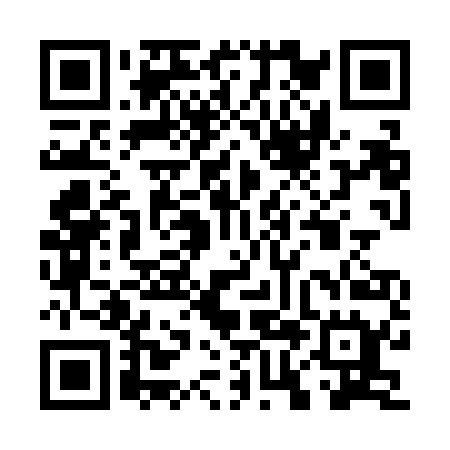 Prayer times for Mount Magnet, AustraliaMon 1 Apr 2024 - Tue 30 Apr 2024High Latitude Method: NonePrayer Calculation Method: Muslim World LeagueAsar Calculation Method: ShafiPrayer times provided by https://www.salahtimes.comDateDayFajrSunriseDhuhrAsrMaghribIsha1Mon5:016:1912:123:356:067:192Tue5:016:1912:123:346:057:183Wed5:026:2012:123:336:047:174Thu5:026:2012:123:336:037:165Fri5:036:2112:113:326:017:156Sat5:036:2112:113:316:007:147Sun5:046:2212:113:305:597:138Mon5:046:2212:103:305:587:129Tue5:056:2312:103:295:577:1110Wed5:056:2312:103:285:567:1011Thu5:066:2412:103:275:557:0912Fri5:066:2412:093:275:547:0813Sat5:076:2512:093:265:537:0714Sun5:076:2612:093:255:527:0615Mon5:086:2612:093:245:517:0516Tue5:086:2712:083:245:507:0417Wed5:096:2712:083:235:497:0318Thu5:096:2812:083:225:487:0219Fri5:106:2812:083:225:477:0120Sat5:106:2912:083:215:467:0021Sun5:116:2912:073:205:456:5922Mon5:116:3012:073:195:446:5823Tue5:126:3012:073:195:436:5824Wed5:126:3112:073:185:426:5725Thu5:126:3212:073:175:416:5626Fri5:136:3212:063:175:406:5527Sat5:136:3312:063:165:406:5428Sun5:146:3312:063:155:396:5429Mon5:146:3412:063:155:386:5330Tue5:156:3412:063:145:376:52